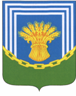                                                      АДМИНИСТРАЦИЯ                     РЕДУТОВСКОГО СЕЛЬСКОГО ПОСЕЛЕНИЯ                   ЧЕСМЕНСКОГО МУНИЦИПАЛЬНОГО РАЙОНА                                   ЧЕЛЯБИНСКОЙ ОБЛАСТИ                                           П О С Т А Н О В Л Е Н И Е«О внесении изменений и дополнений в Постановление № 36 от 20.12.2017г. «Обутверждении Административного регламентапредоставления муниципальной услуги «Принятие граждан на учет нуждающихся в предоставлении жилых помещений по договорам найма жилых помещений жилищного фонда»В соответствии с Федеральным законом от 06.10.2003г. № 131-ФЗ «Об общих принципах организации местного самоуправления в Российской Федерации», Федеральным законом от 27.07.2010г. № 210-ФЗ «Об организации предоставления государственных и муниципальных услуг»,Внести следующие изменения и дополнения в Постановление № 36 от 20.10.2017г. «Об утверждении административного регламента администрации Редутовского сельского поселения Чесменского муниципального района по предоставлению муниципальной услуги «Принятие граждан на учет нуждающихся в предоставлении жилых помещений по договорам найма жилых помещений жилищного фонда»:В разделе 1. Общие положения пункт 1.3. Требования к порядку информирования о предоставлении муниципальной услуги изложить в следующей редакции:Требования к порядку информирования о предоставлениигосударственной (муниципальной) услуги1.4. Информирование о порядке предоставления государственной(муниципальной) услуги осуществляется:1) непосредственно при личном приеме заявителя в Администрацию Редутовского сельского поселения (далее-Уполномоченный орган) или многофункциональном центре предоставлениягосударственных и муниципальных услуг (далее – многофункциональныйцентр);2) по телефону в Уполномоченном органе:83516959018  или многофункциональномцентре;3) письменно, в том числе посредством электронной почты, факсимильнойсвязи;4) посредством размещения в открытой и доступной форме информации:в федеральной государственной информационной системе «Единый порталгосударственных и муниципальных услуг (функций)» (https://www.gosuslugi.ru/)(далее – ЕПГУ);на официальном сайте Уполномоченного органа – администрации Редутовского сельского поселения – red.chesmamr74.ru );5) посредством размещения информации на информационных стендахУполномоченного органа или многофункционального центра.1.5. Информирование осуществляется по вопросам, касающимся:способов подачи заявления о предоставлении государственной(муниципальной) услуги;адресов Уполномоченного органа и многофункциональных центров,обращение в которые необходимо для предоставления государственной(муниципальной) услуги;справочной информации о работе Уполномоченного органа (структурныхподразделений Уполномоченного органа);документов, необходимых для предоставления государственной(муниципальной) услуги и услуг, которые являются необходимыми иобязательными для предоставления государственной (муниципальной) услуги;порядка и сроков предоставления государственной (муниципальной)услуги;порядка получения сведений о ходе рассмотрения заявления опредоставлении государственной (муниципальной) услуги и о результатахпредоставления муниципальной услуги;по вопросам предоставления услуг, которые являются необходимыми иобязательными для предоставления государственной (муниципальной) услуги;порядка досудебного (внесудебного) обжалования действий (бездействия)должностных лиц, и принимаемых ими решений при предоставлениигосударственной (муниципальной) услуги.Получение информации по вопросам предоставления государственной(муниципальной) услуги и услуг, которые являются необходимыми иобязательными для предоставления государственной (муниципальной) услугиосуществляется бесплатно.1.6. При устном обращении Заявителя (лично или по телефону)должностное лицо Уполномоченного органа, работник многофункциональногоцентра, осуществляющий консультирование, подробно и в вежливой(корректной) форме информирует обратившихся по интересующим вопросам.Ответ на телефонный звонок должен начинаться с информации онаименовании органа, в который позвонил Заявитель, фамилии, имени, отчества(последнее – при наличии) и должности специалиста, принявшего телефонныйзвонок.Если должностное лицо Уполномоченного органа не можетсамостоятельно дать ответ, телефонный звонок должен быть переадресован(переведен) на другое должностное лицо или же обратившемуся лицу долженбыть сообщен телефонный номер, по которому можно будет получитьнеобходимую информацию.Если подготовка ответа требует продолжительного времени, он предлагаетЗаявителю один из следующих вариантов дальнейших действий:изложить обращение в письменной форме;назначить другое время для консультаций.Должностное лицо Уполномоченного органа не вправе осуществлятьинформирование, выходящее за рамки стандартных процедур и условийпредоставления государственной (муниципальной) услуги, и влияющее прямоили косвенно на принимаемое решение.Продолжительность информирования по телефону не должна превышать10 минут.Информирование осуществляется в соответствии с графиком приемаграждан.1.7. По письменному обращению должностное лицо Уполномоченногооргана, ответственный за предоставление государственной (муниципальной)услуги, подробно в письменной форме разъясняет гражданину сведения повопросам, указанным в пункте 1.5. настоящего Административного регламента впорядке, установленном Федеральным законом от 2 мая 2006 г. № 59-ФЗ«О порядке рассмотрения обращений граждан Российской Федерации» (далее –Федеральный закон № 59-ФЗ).1.8. На ЕПГУ размещаются сведения, предусмотренные Положением офедеральной государственной информационной системе «Федеральный реестргосударственных и муниципальных услуг (функций)», утвержденнымпостановлением Правительства Российской Федерации от 24 октября 2011 года№ 861.Доступ к информации о сроках и порядке предоставления государственной(муниципальной) услуги осуществляется без выполнения заявителем каких-либотребований, в том числе без использования программного обеспечения,установка которого на технические средства заявителя требует заключениялицензионного или иного соглашения с правообладателем программногообеспечения, предусматривающего взимание платы, регистрацию илиавторизацию заявителя или предоставление им персональных данных.1.9. На официальном сайте Уполномоченного органа, на стендах в местахпредоставления государственной (муниципальной) услуги и услуг, которыеявляются необходимыми и обязательными для предоставления муниципальнойуслуги, и в многофункциональном центре размещается следующая справочнаяинформация:о месте нахождения и графике работы Уполномоченного органа и ихструктурных подразделений, ответственных за предоставление государственной(муниципальной) услуги, а также многофункциональных центров;справочные телефоны структурных подразделений Уполномоченногооргана, ответственных за предоставление государственной (муниципальной)услуги, в том числе номер телефона-автоинформатора (при наличии);адрес официального сайта, а также электронной почты и (или) формыобратной связи Уполномоченного органа в сети «Интернет».1.10. В залах ожидания Уполномоченного органа размещаютсянормативные правовые акты, регулирующие порядок предоставлениягосударственной (муниципальной) услуги, в том числе Административныйрегламент, которые по требованию заявителя предоставляются ему дляознакомления.1.11. Размещение информации о порядке предоставления государственной(муниципальной) услуги на информационных стендах в помещениимногофункционального центра осуществляется в соответствии с соглашением,заключенным между многофункциональным центром и Уполномоченныморганом с учетом требований к информированию, установленныхАдминистративным регламентом.1.12. Информация о ходе рассмотрения заявления о предоставлениигосударственной (муниципальной) услуги и о результатах предоставлениягосударственной (муниципальной) услуги может быть получена заявителем (егопредставителем) в личном кабинете на ЕПГУ, а также в соответствующемструктурном подразделении Уполномоченного органа при обращении заявителялично, по телефону посредством электронной почты.3) В разделе  2.Стандарт предоставления муниципальной услуги»: пункт 2.6.1.  изложить в следующей редакции:2.6.1. Исчерпывающий перечень документов и сведений, необходимых всоответствии с нормативными правовыми актами для предоставлениягосударственной (муниципальной) услуги и услуг, которые являютсянеобходимыми и обязательными для предоставления государственной(муниципальной) услуги, подлежащих представлению заявителем, способыих получения заявителем, в том числе в электронной форме, порядок ихпредставленияДля получения государственной (муниципальной) услуги заявительпредставляет: Заявление о предоставлении государственной (муниципальной)услуги по форме, согласно Приложению № 6 к настоящему Административномурегламенту.В случае направления заявления посредством ЕПГУ формированиезаявления осуществляется посредством заполнения интерактивной формы наЕПГУ без необходимости дополнительной подачи заявления в какой-либо инойформе.В заявлении также указывается один из следующих способов направлениярезультата предоставления государственной (муниципальной) услуги:в форме электронного документа в личном кабинете на ЕПГУ;дополнительно на бумажном носителе в виде распечатанного экземпляраэлектронного документа в Уполномоченном органе, многофункциональномцентре.Документ, удостоверяющий личность заявителя, представителя.В случае направления заявления посредством ЕПГУ сведения издокумента, удостоверяющего личность заявителя, представителя формируютсяпри подтверждении учетной записи в Единой системе идентификации иаутентификации из состава соответствующих данных указанной учетной записии могут быть проверены путем направления запроса с использованием системымежведомственного электронного взаимодействия.В случае, если заявлениеподается представителем, дополнительно предоставляется документ,подтверждающий полномочия представителя действовать от имени заявителя.В случае если документ, подтверждающий полномочия заявителя выданоюридическим лицом – должен быть подписан усиленной квалификационнойэлектронной подписью уполномоченного лица, выдавшего документ.В случае если документ, подтверждающий полномочия заявителя выданоиндивидуальным предпринимателем – должен быть подписан усиленнойквалификационной электронной подписью индивидуального предпринимателя.В случае если документ, подтверждающий полномочия заявителя выданонотариусом – должен быть подписан усиленной квалификационной электроннойподписью нотариуса, в иных случаях – подписанный простой электроннойподписью.Документы, подтверждающие родственные отношения и отношениясвойства с членами семьи: свидетельство о рождении, свидетельство о смерти,свидетельство о браке, копии документов удостоверяющих личность членовсемьи, достигших 14 летнего возраста, справка о заключении брака,свидетельство о расторжении брака, свидетельства о государственнойрегистрации актов гражданского состояния, выданные компетентными органамииностранного государства и их нотариально удостоверенный перевод на русскийязык - при их наличии, свидетельства об усыновлении, выданные органамизаписи актов гражданского состояния или консульскими учреждениямиРоссийской Федерации - при их наличии, копия вступившего в законную силурешения соответствующего суда о признании гражданина членом семьизаявителя - при наличии такого решения), cвидетельства о перемене фамилии,имени, отчества (при их наличии).Правоустанавливающие документы на занимаемое жилое помещение,право на которое не зарегистрировано в ЕГРН: договор найма; договор купли-продажи; договор дарения; договор мены; договор ренты (пожизненногосодержания с иждивением); свидетельство о праве на наследство по закону;свидетельство о праве на наследство по завещанию; решение суда;Для граждан, страдающих некоторыми формами хроническихзаболеваний или имеющих право на дополнительную площадь в соответствии сфедеральным законодательством: справка врачебной комиссии; справкамедицинского учреждения; справка, выданная федеральным государственнымучреждением медико-социальной экспертизы; заключение врачебной комиссии.. Удостоверения и другие документы, подтверждающиепринадлежность к категории лиц, определенных федеральными законами,указами Президента Российской Федерации или законами субъекта РоссийскойФедерации, имеющих право на предоставление жилого помещения, документ,подтверждающий признание гражданина малоимущим.Документ о гражданах, зарегистрированных по месту жительствазаявителя.Документ из учреждения, осуществляющего кадастровую оценку итехническую инвентаризацию, на заявителя и членов семьи о наличии прав наобъекты недвижимости.Решение суда об установлении факта проживания в жиломпомещении для лиц, не имеющих регистрацию по месту жительства.Документ, удостоверяющий права (полномочия) представителяфизического лица, если с заявлением обращается представитель заявителя.Заявления и прилагаемые документы настоящего Административного регламента, направляются (подаются) в Уполномоченный орган в электронной форме путем заполнения формы запросачерез личный кабинет на ЕПГУ.2).пункт 2.6.2.  изложить в следующей редакции:2.6.2. Исчерпывающий перечень документов и сведений, необходимых всоответствии с нормативными правовыми актами для предоставлениягосударственной (муниципальной) услуги, которые находятся враспоряжении государственных органов, органов местного самоуправленияи иных органов, участвующих в предоставлении государственных илимуниципальных услуг: Перечень документов и сведений, необходимых в соответствии снормативными правовыми актами для предоставления государственной(муниципальной) услуги, которые находятся в распоряжении государственныхорганов, органов местного самоуправления и иных органов, участвующих впредоставлении государственных или муниципальных услуг в случаеобращения:сведения из Единого государственного реестра записей актовгражданского состояния о рождении, о заключении брака; проверкасоответствия фамильно-именной группы, даты рождения, пола и СНИЛС;сведения, подтверждающие действительность паспорта гражданинаРоссийской Федерации;сведения, подтверждающие место жительства, сведения из Единогогосударственного реестра недвижимости об объектах недвижимости;сведения об инвалидности;сведения о реабилитации лица, репрессированного по политическиммотивам;сведения о признании жилого помещения непригодным для проживания имногоквартирного дома аварийным и подлежащим сносу или реконструкции;сведения о страховом стаже застрахованного лица; сведениями из договорасоциального найма жилого помещения;сведения, подтверждающие наличие действующего удостоверениямногодетной семьи;сведения из Единого государственного реестра юридических лиц;сведения из Единого государственного реестра индивидуальныхпредпринимателей.2.12. При предоставлении государственной (муниципальной) услугизапрещается требовать от заявителя:1. представления документов и информации или осуществления действий,представление или осуществление которых не предусмотрено нормативнымиправовыми актами, регулирующими отношения, возникающие в связи спредоставлением государственной (муниципальной) услуги;2. представления документов и информации, которые в соответствии снормативными правовыми актами Российской Федерации и (указатьнаименование субъекта Российской Федерации), муниципальными правовымиактами (указать наименование органа государственной власти) находятся враспоряжении органов, предоставляющих государственную (муниципальную)услугу, государственных органов, органов местного самоуправления и (или)подведомственных государственным органам и органам местногосамоуправления организаций, участвующих в предоставлении муниципальныхуслуг, за исключением документов, указанных в части 6 статьи 7 Федеральногозакона от 27 июля 2010 года № 210-ФЗ «Об организации предоставлениягосударственных и муниципальных услуг» (далее – Федеральный закон № 210-ФЗ);3. представления документов и информации, отсутствие и (или)недостоверность которых не указывались при первоначальном отказе в приемедокументов, необходимых для предоставления государственной(муниципальной) услуги, либо в предоставлении государственной(муниципальной) услуги, за исключением следующих случаев:изменение требований нормативных правовых актов, касающихсяпредоставления государственной (муниципальной) услуги, послепервоначальной подачи заявления о предоставлении государственной(муниципальной) услуги;наличие ошибок в заявлении о предоставлении государственной(муниципальной) услуги и документах, поданных заявителем послепервоначального отказа в приеме документов, необходимых для предоставлениягосударственной (муниципальной) услуги, либо в предоставлениигосударственной (муниципальной) услуги и не включенных в представленныйранее комплект документов;истечение срока действия документов или изменение информации послепервоначального отказа в приеме документов, необходимых для предоставлениягосударственной (муниципальной) услуги, либо в предоставлениигосударственной (муниципальной) услуги;выявление документально подтвержденного факта (признаков)ошибочного или противоправного действия (бездействия) должностного лицаУполномоченного органа, служащего, работника многофункционального центра,работника организации, предусмотренной частью 1.1 статьи 16 Федеральногозакона № 210-ФЗ, при первоначальном отказе в приеме документов,необходимых для предоставления государственной (муниципальной) услуги,либо в предоставлении государственной (муниципальной) услуги, о чем вписьменном виде за подписью руководителя Уполномоченного органа,руководителя многофункционального центра при первоначальном отказе вприеме документов, необходимых для предоставления государственной(муниципальной) услуги, либо руководителя организации, предусмотреннойчастью 1.1 статьи 16 Федерального закона № 210-ФЗ, уведомляется заявитель, атакже приносятся извинения за доставленные неудобства.пункт 2.7.  изложить в следующей редакции:2.7. Исчерпывающий перечень оснований для отказа в приеме документов,необходимых для предоставления государственно (муниципальной) услуги Основаниями для отказа в приеме к рассмотрению документов,необходимых для предоставления государственной (муниципальной) услуги,являются:1) запрос о предоставлении услуги подан в орган государственной власти,орган местного самоуправления или организацию, в полномочия которых невходит предоставление услуги;2) неполное заполнение обязательных полей в форме запроса опредоставлении услуги (недостоверное, неправильное);3) представление неполного комплекта документов;4) представленные документы утратили силу на момент обращения зауслугой (документ, удостоверяющий личность; документ, удостоверяющийполномочия представителя Заявителя, в случае обращения за предоставлениемуслуги указанным лицом);5) представленные документы содержат подчистки и исправления текста,не заверенные в порядке, установленном законодательством РоссийскойФедерации;6) подача заявления о предоставлении услуги и документов, необходимыхдля предоставления услуги, в электронной форме с нарушением установленныхтребований;7) представленные в электронной форме документы содержатповреждения, наличие которых не позволяет в полном объеме использоватьинформацию и сведения, содержащиеся в документах для предоставленияуслуги;8) заявление подано лицом, не имеющим полномочий представлятьинтересы заявителя.пункт 2.8.  изложить в следующей редакции:Исчерпывающий перечень оснований для приостановления илиотказа в предоставлении государственной (муниципальной) услугиОснований для приостановления предоставления государственной(муниципальной) услуги законодательством Российской Федерации непредусмотрено. Основания для отказа в предоставлении государственной(муниципальной) услуги:1) документы (сведения), представленные заявителем, противоречатдокументам (сведениям), полученным в рамках межведомственноговзаимодействия;2) представленными документами и сведениями не подтверждается правогражданина состоять на учете в качестве нуждающихся в жилых помещениях;3) не истек срок совершения действий, предусмотренных статьей 53Жилищного кодекса, которые привели к ухудшению жилищных условий. В случае обращения по подуслуге «Внесение изменений в сведения огражданах, нуждающихся в предоставлении жилого помещения» основаниямидля отказа в предоставлении подуслуги являются:1) документы (сведения), представленные заявителем, противоречатдокументам (сведениям), полученным в рамках межведомственноговзаимодействия;2) представлены документы, которые не подтверждают правосоответствующих граждан состоять на учете в качестве нуждающихся в жилыхпомещениях. В случае обращения по подуслуге «Предоставление информации одвижении в очереди граждан, нуждающихся в предоставлении жилогопомещения» основаниями для отказа в предоставлении подуслуги являются:документы (сведения), представленные заявителем, противоречатдокументам (сведениям), полученным в рамках межведомственноговзаимодействия. В случае обращения по подуслуге «Снятие с учета граждан,нуждающихся в предоставлении жилого помещения» основаниями для отказа впредоставлении подуслуги являются:документы (сведения), представленные заявителем, противоречатдокументам (сведениям), полученным в рамках межведомственноговзаимодействия.Пункт 2.11.изложить в следующей редакции:Срок и порядок регистрации запроса заявителя о предоставлениигосударственной (муниципальной) услуги, в том числе в электронной формеСрок регистрации заявления о предоставлении государственной(муниципальной) услуги подлежат регистрации в Уполномоченном органе в течение 1 рабочего дня со дня получения заявления и документов, необходимых для предоставления государственной (муниципальной) услуги.В случае наличия оснований для отказа в приеме документов,необходимых для предоставления государственной (муниципальной) услуги,указанных в пункте - Основание для приостановления предоставления государственной(муниципальной) услуги настоящего Административного регламента,Уполномоченный орган не позднее следующего за днем поступления заявленияи документов, необходимых для предоставления государственной(муниципальной) услуги, рабочего дня, направляет Заявителю либо егопредставителю решение об отказе в приеме документов, необходимых дляпредоставления государственно (муниципальной) услуги по форме, приведенной6) Пункт 2.12.6. Требования к обеспечению условий доступности муниципальных услуг для инвалидов дополнить следующим абзацем:Для парковки специальных автотранспортных средств инвалидов настоянке (парковке) выделяется не менее 10% мест (но не менее одного места)для бесплатной парковки транспортных средств, управляемых инвалидами I, IIгрупп, а также инвалидами III группы в порядке, установленном ПравительствомРоссийской Федерации, и транспортных средств, перевозящих таких инвалидови (или) детей-инвалидов.В целях обеспечения беспрепятственного доступа заявителей, в том числепередвигающихся на инвалидных колясках, вход в здание и помещения, вкоторых предоставляется государственная (муниципальная) услуга, оборудуютсяпандусами, поручнями, тактильными (контрастными) предупреждающимиэлементами, иными специальными приспособлениями, позволяющимиобеспечить беспрепятственный доступ и передвижение инвалидов, всоответствии с законодательством Российской Федерации о социальной защитеинвалидов.При предоставлении государственной (муниципальной) услуги инвалидамобеспечиваются:возможность беспрепятственного доступа к объекту (зданию, помещению),в котором предоставляется государственная (муниципальная) услуга;возможность самостоятельного передвижения по территории, на которойрасположены здания и помещения, в которых предоставляется государственная(муниципальная) услуга, а также входа в такие объекты и выхода из них,посадки в транспортное средство и высадки из него, в том числе с использованиекресла-коляски;сопровождение инвалидов, имеющих стойкие расстройства функциизрения и самостоятельного передвижения;надлежащее размещение оборудования и носителей информации,необходимых для обеспечения беспрепятственного доступа инвалидов зданиям ипомещениям, в которых предоставляется государственная (муниципальная)услуга, и к государственной (муниципальной) услуге с учетом ограничений ихжизнедеятельности;оказание инвалидам помощи в преодолении барьеров, мешающихполучению ими государственных и муниципальных услуг наравне с другимилицами.Пункт 2.14. Особенности предоставления муниципальной услуги в многофункциональных центрах и особенности предоставления муниципальной услуги в электронном виде изложить в следующей редакции:2.14. Иные требования, в том числе учитывающие особенности предоставлениягосударственной (муниципальной) услуги в многофункциональныхцентрах, особенности предоставления государственной (муниципальной)услуги по экстерриториальному принципу и особенности предоставлениягосударственной (муниципальной) услуги в электронной форме Предоставление государственной (муниципальной) услуги поэкстерриториальному принципу осуществляется в части обеспечениявозможности подачи заявлений посредством ЕПГУ и получения результатагосударственной (муниципальной) услуги в многофункциональном центре. Заявителям обеспечивается возможность представления заявления иприлагаемых документов в форме электронных документов посредством ЕПГУ.В этом случае заявитель или его представитель авторизуется на ЕПГУпосредством подтвержденной учетной записи в ЕСИА, заполняет заявление опредоставлении государственной (муниципальной) услуги с использованиеминтерактивной формы в электронном виде.Заполненное заявление о предоставлении государственной(муниципальной) услуги отправляется заявителем вместе с прикрепленнымиэлектронными образами документов, необходимыми для предоставлениягосударственной (муниципальной) услуги, в Уполномоченный орган. Приавторизации в ЕСИА заявление о предоставлении государственной(муниципальной) услуги считается подписанным простой электроннойподписью заявителя, представителя, уполномоченного на подписание заявления.Результаты предоставления государственной (муниципальной) услуги,указанные в пункте 2.5 настоящего Административного регламента,направляются заявителю, представителю в личный кабинет на ЕПГУ в формеэлектронного документа, подписанного усиленной квалифицированнойэлектронной подписью уполномоченного должностного лица Уполномоченногооргана в случае направления заявления посредством ЕПГУ.В случае направления заявления посредством ЕПГУ результатпредоставления государственной (муниципальной) услуги также может бытьвыдан заявителю на бумажном носителе в многофункциональном центре впорядке, предусмотренном пунктом 6.4 настоящего Административногорегламента. Электронные документы представляются в следующих форматах:а) xml - для формализованных документов;б) doc, docx, odt - для документов с текстовым содержанием, невключающим формулы (за исключением документов, указанных в подпункте "в"настоящего пункта);в) xls, xlsx, ods - для документов, содержащих расчеты;г) pdf, jpg, jpeg - для документов с текстовым содержанием, в том числевключающих формулы и (или) графические изображения (за исключениемдокументов, указанных в подпункте "в" настоящего пункта), а также документовс графическим содержанием.Допускается формирование электронного документа путем сканированиянепосредственно с оригинала документа (использование копий не допускается),которое осуществляется с сохранением ориентации оригинала документа вразрешении 300 - 500 dpi (масштаб 1:1) с использованием следующих режимов:- «черно-белый» (при отсутствии в документе графических изображений и(или) цветного текста);- «оттенки серого» (при наличии в документе графических изображений,отличных от цветного графического изображения);- «цветной» или «режим полной цветопередачи» (при наличии в документецветных графических изображений либо цветного текста);- сохранением всех аутентичных признаков подлинности, а именно:графической подписи лица, печати, углового штампа бланка;- количество файлов должно соответствовать количеству документов,каждый из которых содержит текстовую и (или) графическую информацию.Электронные документы должны обеспечивать:- возможность идентифицировать документ и количество листов вдокументе;- для документов, содержащих структурированные по частям, главам,разделам (подразделам) данные и закладки, обеспечивающие переходы пооглавлению и (или) к содержащимся в тексте рисункам и таблицам.Документы, подлежащие представлению в форматах xls, xlsx или ods,формируются в виде отдельного электронного документа. 9).  Раздел 3. Состав, последовательность и сроки выполнения административных процедур изложить в следующей редакции:   3. Состав, последовательность и сроки выполненияадминистративных процедур (действий), требования к порядку ихвыполнения, в том числе особенности выполнения административныхпроцедур в электронной форме.Исчерпывающий перечень административных процедур3.1. Предоставление государственной (муниципальной) услуги включает всебя следующие административные процедуры:проверка документов и регистрация заявления;получение сведений посредством Федеральной государственнойинформационной системы «Единая система межведомственного электронноговзаимодействия» (далее – СМЭВ);рассмотрение документов и сведений;принятие решения;выдача результата;внесение результата муниципальной услуги в реестр юридическизначимых записей.Описание административных процедур представлено в Приложении № 6 кнастоящему Административному регламенту.Перечень административных процедур (действий) припредоставлении государственной (муниципальной) услуги услуг вэлектронной форме3.2. При предоставлении государственной (муниципальной) услуги вэлектронной форме заявителю обеспечиваются:получение информации о порядке и сроках предоставлениягосударственной (муниципальной) услуги;формирование заявления;прием и регистрация Уполномоченным органом заявления и иныхдокументов, необходимых для предоставления государственной(муниципальной) услуги;получение результата предоставления государственной (муниципальной)услуги;получение сведений о ходе рассмотрения заявления;осуществление оценки качества предоставления государственной(муниципальной) услуги;досудебное (внесудебное) обжалование решений и действий (бездействия)Уполномоченного органа либо действия (бездействие) должностных лицУполномоченного органа, предоставляющего государственную(муниципальную) услугу, либо государственного (муниципального) служащего.Порядок осуществления административных процедур (действий) вэлектронной форме3.3. Формирование заявления.Формирование заявления осуществляется посредством заполненияэлектронной формы заявления на ЕПГУ без необходимости дополнительнойподачи заявления в какой-либо иной форме.Форматно-логическая проверка сформированного заявленияосуществляется после заполнения заявителем каждого из полей электроннойформы заявления. При выявлении некорректно заполненного поля электроннойформы заявления заявитель уведомляется о характере выявленной ошибки ипорядке ее устранения посредством информационного сообщениянепосредственно в электронной форме заявления.При формировании заявления заявителю обеспечивается:а) возможность копирования и сохранения заявления и иных документов,необходимых для предоставления государственной (муниципальной) услуги;б) возможность печати на бумажном носителе копии электронной формызаявления;в) сохранение ранее введенных в электронную форму заявления значений влюбой момент по желанию пользователя, в том числе при возникновенииошибок ввода и возврате для повторного ввода значений в электронную формузаявления;г) заполнение полей электронной формы заявления до начала вводасведений заявителем с использованием сведений, размещенных в ЕСИА, исведений, опубликованных на ЕПГУ, в части, касающейся сведений,отсутствующих в ЕСИА;д) возможность вернуться на любой из этапов заполнения электроннойформы заявления без потери ранее введенной информации;е) возможность доступа заявителя на ЕПГУ к ранее поданным имзаявлениям в течение не менее одного года, а также частично сформированныхзаявлений – в течение не менее 3 месяцев.Сформированное и подписанное заявление и иные документы,необходимые для предоставления государственной (муниципальной) услуги,направляются в Уполномоченный орган посредством ЕПГУ.3.4. Уполномоченный орган обеспечивает в срок не позднее 1 рабочего дняс момента подачи заявления на ЕПГУ, а в случае его поступления в нерабочийили праздничный день, – в следующий за ним первый рабочий день:а) прием документов, необходимых для предоставления государственной(муниципальной) услуги, и направление заявителю электронного сообщения опоступлении заявления;б) регистрацию заявления и направление заявителю уведомления орегистрации заявления либо об отказе в приеме документов, необходимых дляпредоставления государственной (муниципальной) услуги.3.5. Электронное заявление становится доступным для должностного лицаУполномоченного органа, ответственного за прием и регистрацию заявления(далее – ответственное должностное лицо), в государственной информационнойсистеме, используемой Уполномоченным органом для предоставлениягосударственной (муниципальной) услуги (далее – ГИС).Ответственное должностное лицо:проверяет наличие электронных заявлений, поступивших с ЕПГУ, спериодом не реже 2 раз в день;рассматривает поступившие заявления и приложенные образы документов(документы);производит действия в соответствии с пунктом 3.4 настоящегоАдминистративного регламента.3.6. Заявителю в качестве результата предоставления государственной(муниципальной) услуги обеспечивается возможность получения документа:в форме электронного документа, подписанного усиленнойквалифицированной электронной подписью уполномоченного должностноголица Уполномоченного органа, направленного заявителю в личный кабинет наЕПГУ;в виде бумажного документа, подтверждающего содержание электронногодокумента, который заявитель получает при личном обращении вмногофункциональном центре.3.7. Получение информации о ходе рассмотрения заявления и о результатепредоставления государственной (муниципальной) услуги производится вличном кабинете на ЕПГУ, при условии авторизации. Заявитель имеетвозможность просматривать статус электронного заявления, а такжеинформацию о дальнейших действиях в личном кабинете по собственнойинициативе, в любое время.При предоставлении государственной (муниципальной) услуги вэлектронной форме заявителю направляется:а) уведомление о приеме и регистрации заявления и иных документов,необходимых для предоставления государственной (муниципальной) услуги,содержащее сведения о факте приема заявления и документов, необходимых дляпредоставления государственной (муниципальной) услуги, и начале процедурыпредоставления государственной (муниципальной) услуги, а также сведения одате и времени окончания предоставления государственной (муниципальной)услуги либо мотивированный отказ в приеме документов, необходимых дляпредоставления государственной (муниципальной) услуги;б) уведомление о результатах рассмотрения документов, необходимых дляпредоставления государственной (муниципальной) услуги, содержащее сведенияо принятии положительного решения о предоставлении государственной(муниципальной) услуги и возможности получить результат предоставлениягосударственной (муниципальной) услуги либо мотивированный отказ впредоставлении государственной (муниципальной) услуги.3.8. Оценка качества предоставления муниципальной услуги.Оценка качества предоставления государственной (муниципальной) услугиосуществляется в соответствии с Правилами оценки гражданами эффективностидеятельности руководителей территориальных органов федеральных органовисполнительной власти (их структурных подразделений) с учетом качествапредоставления ими государственных услуг, а также применения результатовуказанной оценки как основания для принятия решений о досрочномпрекращении исполнения соответствующими руководителями своихдолжностных обязанностей, утвержденными постановлением ПравительстваРоссийской Федерации от 12 декабря 2012 года № 1284 «Об оценке гражданамиэффективности деятельности руководителей территориальных органовфедеральных органов исполнительной власти (их структурных подразделений) итерриториальных органов государственных внебюджетных фондов (ихрегиональных отделений) с учетом качества предоставления государственныхуслуг, руководителей многофункциональных центров предоставлениягосударственных и муниципальных услуг с учетом качества организациипредоставления государственных и муниципальных услуг, а также оприменении результатов указанной оценки как основания для принятия решенийо досрочном прекращении исполнения соответствующими руководителямисвоих должностных обязанностей».3.9. Заявителю обеспечивается возможность направления жалобы нарешения, действия или бездействие Уполномоченного органа, должностноголица Уполномоченного органа либо муниципального служащего в соответствиисо статьей 11.2 Федерального закона № 210-ФЗ и в порядке, установленномпостановлением Правительства Российской Федерации от 20 ноября 2012 года№ 1198 «О федеральной государственной информационной системе,обеспечивающей процесс досудебного, (внесудебного) обжалования решений идействий (бездействия), совершенных при предоставлении государственных имуниципальных услуг.Порядок исправления допущенных опечаток и ошибок ввыданных в результате предоставления государственной (муниципальной)услуги документах3.10. В случае выявления опечаток и ошибок заявитель вправе обратитьсяв Уполномоченный органа с заявлением с приложением документов, указанныхв пункте 2.9. настоящего Административного регламента.3.11. Основания отказа в приеме заявления об исправлении опечаток иошибок указаны в пункте 2.13 настоящего Административного регламента.3.12. Исправление допущенных опечаток и ошибок в выданных врезультате предоставления государственной (муниципальной) услугидокументах осуществляется в следующем порядке:3.13.1. Заявитель при обнаружении опечаток и ошибок в документах,выданных в результате предоставления государственной (муниципальной)услуги, обращается лично в Уполномоченный орган с заявлением онеобходимости исправления опечаток и ошибок, в котором содержится указаниена их описание.3.13.2. Уполномоченный орган при получении заявления, указанного вподпункте 3.13.1 пункта 3.13 настоящего подраздела, рассматриваетнеобходимость внесения соответствующих изменений в документы, являющиесярезультатом предоставления государственной (муниципальной) услуги.3.13.3. Уполномоченный орган обеспечивает устранение опечаток иошибок в документах, являющихся результатом предоставлениягосударственной (муниципальной) услуги.3.13.4. Срок устранения опечаток и ошибок не должен превышать 3 (трех)рабочих дней с даты регистрации заявления, указанного в подпункте 3.13.1пункта 3.13 настоящего подраздела.10)    Раздел 5. Досудебный (внесудебный) порядок обжалования решений идействий (бездействия) органа, предоставляющего муниципальную услугу, либо муниципального служащего изложить в следующей редакции:5.1. Заявитель имеет право на обжалование решения и (или) действий(бездействия) Уполномоченного органа, должностных лиц Уполномоченногооргана, государственных (муниципальных) служащих, многофункциональногоцентра, а также работника многофункционального центра при предоставлениигосударственной (муниципальной) услуги в досудебном (внесудебном) порядке(далее – жалоба).Органы местного самоуправления, организации и уполномоченные нарассмотрение жалобы лица, которым может быть направлена жалобазаявителя в досудебном (внесудебном) порядке;5.2. В досудебном (внесудебном) порядке заявитель (представитель)вправе обратиться с жалобой в письменной форме на бумажном носителе или вэлектронной форме:в Уполномоченный орган – на решение и (или) действия (бездействие)должностного лица, руководителя структурного подразделенияУполномоченного органа, на решение и действия (бездействие)Уполномоченного органа, руководителя Уполномоченного органа;в вышестоящий орган на решение и (или) действия (бездействие)должностного лица, руководителя структурного подразделенияУполномоченного органа;к руководителю многофункционального центра – на решения и действия(бездействие) работника многофункционального центра;к учредителю многофункционального центра – на решение и действия(бездействие) многофункционального центра.В Уполномоченном органе, многофункциональном центре, у учредителямногофункционального центра определяются уполномоченные на рассмотрениежалоб должностные лица.Способы информирования заявителей о порядке подачи и рассмотренияжалобы, в том числе с использованием Единого портала государственных имуниципальных услуг (функций)5.3. Информация о порядке подачи и рассмотрения жалобы размещается наинформационных стендах в местах предоставления государственной(муниципальной) услуги, на сайте Уполномоченного органа, ЕПГУ, а такжепредоставляется в устной форме по телефону и (или) на личном приеме либо вписьменной форме почтовым отправлением по адресу, указанному заявителем(представителем).Перечень нормативных правовых актов, регулирующих порядокдосудебного (внесудебного) обжалования действий (бездействия) и (или)решений, принятых (осуществленных) в ходе предоставлениягосударственной (муниципальной) услуги5.4. Порядок досудебного (внесудебного) обжалования решений идействий (бездействия) Уполномоченного органа, предоставляющегогосударственную (муниципальную) услугу, а также его должностных лицрегулируется:Федеральным законом «Об организации предоставления государственныхи муниципальных услуг»;постановлением (указывается нормативный правовой акт обутверждении правил (порядка) подачи и рассмотрения жалоб на решения идействия (бездействие) органов государственной власти, органов местногосамоуправления и их должностных лиц, государственных (муниципальных)служащих);постановлением Правительства Российской Федерации от 20 ноября 2012года № 1198 «О федеральной государственной информационной системе,обеспечивающей процесс досудебного (внесудебного) обжалования решений идействий (бездействия), совершенных при предоставлении государственных имуниципальных услуг».11) Дополнить разделом 6.  Особенности выполнения административных процедур (действий) вмногофункциональных центрах предоставления государственных имуниципальных услуг.Исчерпывающий перечень административных процедур (действий) припредоставлении государственной (муниципальной) услуги, выполняемыхмногофункциональными центрами6.1 Многофункциональный центр осуществляет:информирование заявителей о порядке предоставления государственной(муниципальной) услуги в многофункциональном центре, по иным вопросам,связанным с предоставлением государственной (муниципальной) услуги, а такжеконсультирование заявителей о порядке предоставления государственной(муниципальной) услуги в многофункциональном центре;выдачу заявителю результата предоставления государственной(муниципальной) услуги, на бумажном носителе, подтверждающих содержаниеэлектронных документов, направленных в многофункциональный центр порезультатам предоставления государственной (муниципальной) услуги а такжевыдача документов, включая составление на бумажном носителе и заверениевыписок из информационных систем органов, предоставляющихгосударственных (муниципальных) услуг;иные процедуры и действия, предусмотренные Федеральным законом №210-ФЗ.В соответствии с частью 1.1 статьи 16 Федерального закона № 210-ФЗ дляреализации своих функций многофункциональные центры вправе привлекатьиные организации.Информирование заявителей6.2. Информирование заявителя многофункциональными центрамиосуществляется следующими способами:а) посредством привлечения средств массовой информации, а также путемразмещения информации на официальных сайтах и информационных стендахмногофункциональных центров;б) при обращении заявителя в многофункциональный центр лично, потелефону, посредством почтовых отправлений, либо по электронной почте.При личном обращении работник многофункционального центра подробноинформирует заявителей по интересующим их вопросам в вежливой корректнойформе с использованием официально-делового стиля речи. Рекомендуемоевремя предоставления консультации – не более 15 минут, время ожидания вочереди в секторе информирования для получения информации омуниципальных услугах не может превышать 15 минут.Ответ на телефонный звонок должен начинаться с информации онаименовании организации, фамилии, имени, отчестве и должности работникамногофункционального центра, принявшего телефонный звонок.Индивидуальное устное консультирование при обращении заявителя потелефону работник многофункционального центра осуществляет не более 10минут;В случае если для подготовки ответа требуется более продолжительноевремя, работник многофункционального центра, осуществляющийиндивидуальное устное консультирование по телефону, может предложитьзаявителю:изложить обращение в письменной форме (ответ направляется Заявителю всоответствии со способом, указанным в обращении);назначить другое время для консультаций.При консультировании по письменным обращениям заявителей ответнаправляется в письменном виде в срок не позднее 30 календарных дней смомента регистрации обращения в форме электронного документа по адресуэлектронной почты, указанному в обращении, поступившем вмногофункциональный центр в форме электронного документа, и в письменнойформе по почтовому адресу, указанному в обращении, поступившем вмногофункциональный центр в письменной форме.Выдача заявителю результата предоставления государственной(муниципальной) услуги6.3. При наличии в заявлении о предоставлении государственной(муниципальной) услуги указания о выдаче результатов оказания услуги черезмногофункциональный центр, Уполномоченный орган передает документы вмногофункциональный центр для последующей выдачи заявителю(представителю) способом, согласно заключенным соглашениям овзаимодействии заключенным между Уполномоченным органом имногофункциональным центром в порядке, утвержденном Постановлением №797.Порядок и сроки передачи Уполномоченным органом таких документов вмногофункциональный центр определяются соглашением о взаимодействии,заключенным ими в порядке, установленном Постановлением № 797.6.4. Прием заявителей для выдачи документов, являющихся результатомгосударственной (муниципальной) услуги, в порядке очередности приполучении номерного талона из терминала электронной очереди,соответствующего цели обращения, либо по предварительной записи.Работник многофункционального центра осуществляет следующиедействия:устанавливает личность заявителя на основании документа,удостоверяющего личность в соответствии с законодательством РоссийскойФедерации;проверяет полномочия представителя заявителя (в случае обращенияпредставителя заявителя);определяет статус исполнения заявления заявителя в ГИС;распечатывает результат предоставления государственной(муниципальной) услуги в виде экземпляра электронного документа набумажном носителе и заверяет его с использованием печатимногофункционального центра (в предусмотренных нормативными правовымиактами Российской Федерации случаях – печати с изображениемГосударственного герба Российской Федерации);заверяет экземпляр электронного документа на бумажном носителе сиспользованием печати многофункционального центра (в предусмотренныхнормативными правовыми актами Российской Федерации случаях – печати сизображением Государственного герба Российской Федерации);выдает документы заявителю, при необходимости запрашивает у заявителяподписи за каждый выданный документ;запрашивает согласие заявителя на участие в смс-опросе для оценкикачества предоставленных услуг многофункциональным центром.    2. Обеспечить размещение настоящего постановления на официальном сайте администрации Редутовского сельского поселения Чесменскогомуниципального района Челябинской области red.chesmamr74.ru.	3. Контроль за исполнением настоящего постановления оставляю за собой.     	Глава Редутовского сельского поселения:                             Р.А.Кучитароваот30.03.2022 г.3п.Редутово